Physics Formula Sheet  21-22Kinematics       S=d/tProjectilesDynamicsDynamicsVectorsArea of Triangle = 1/2bh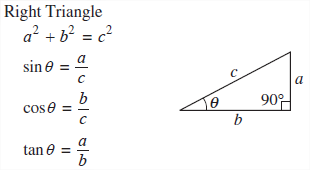 Area of Triangle = 1/2bhArea of Triangle = 1/2bhArea of Triangle = 1/2bhArea of Triangle = 1/2bhArea of Triangle = 1/2bhArea of Triangle = 1/2bhArea of Triangle = 1/2bhWork and EnergyGravitation and MomentumGravitation and MomentumGravitation and MomentumGravitation and MomentumGravitation and MomentumGravitation and MomentumGravitation and MomentumHeat and ThermodynamicsHeat and ThermodynamicsHeat and ThermodynamicsHeat and ThermodynamicsHeat and ThermodynamicsHeat and ThermodynamicsHeat and ThermodynamicsWavesh = 6.266 x 10-34 h = 6.266 x 10-34 h = 6.266 x 10-34 h = 6.266 x 10-34 h = 6.266 x 10-34 h = 6.266 x 10-34 Electricity…Req=R1+R2+……Req=R1+R2+…